Муниципальное бюджетное дошкольное образовательное учреждение 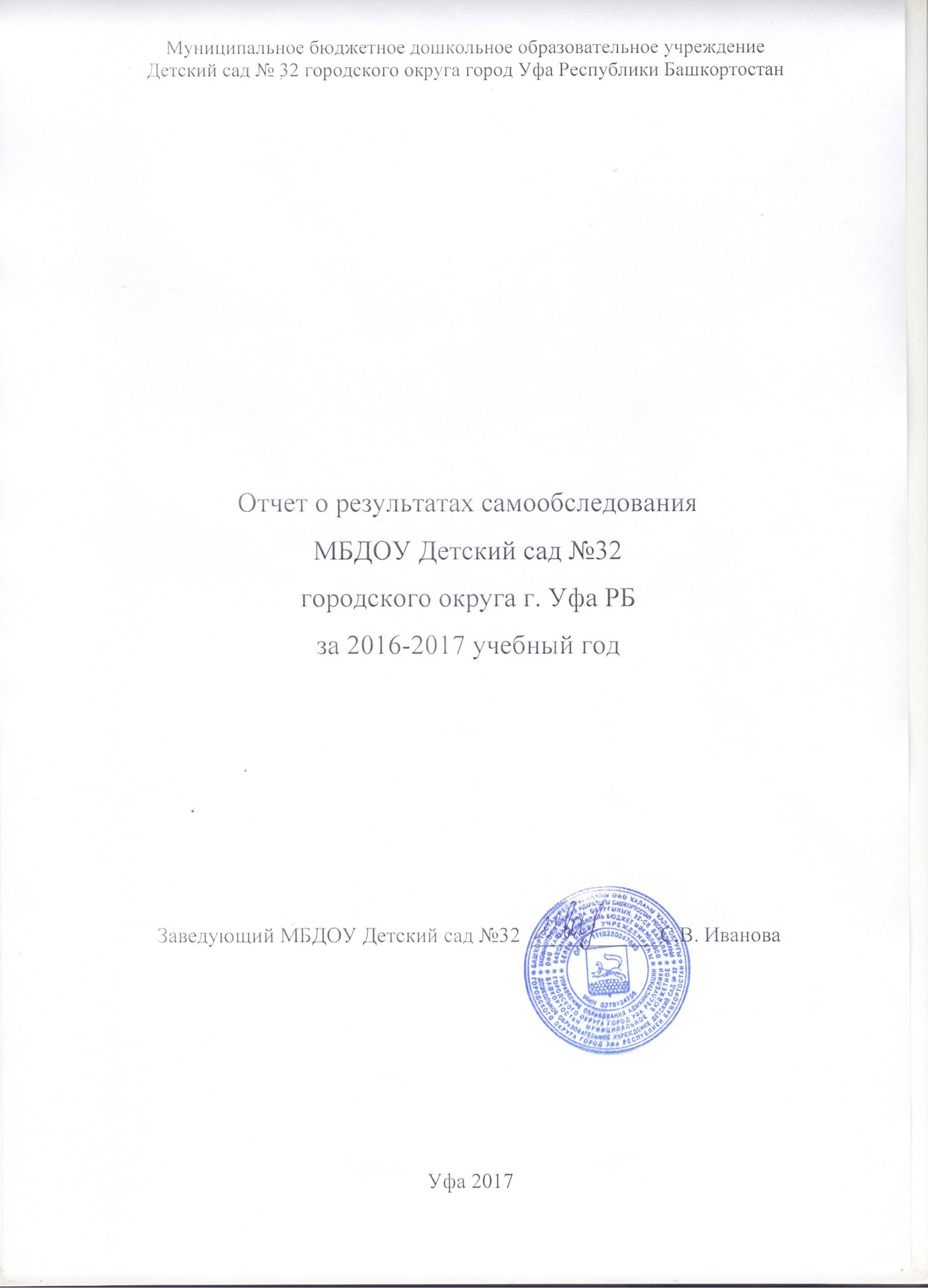 Детский сад № 32 городского округа город Уфа Республики БашкортостанОтчет о результатах самообследования МБДОУ Детский сад №32 городского округа г. Уфа РБза 2016-2017 учебный годЗаведующий МБДОУ Детский сад №32  ____________С.В. ИвановаУфа 20171. Аналитическая часть.Муниципальное бюджетное дошкольное  образовательное учреждение Детский сад № 32 городского округа город Уфа Республики БашкортостанОфициальное наименование учреждения:полное: Муниципальное бюджетное дошкольное образовательное учреждение Детский сад № 32 сокращенное:  МБДОУ Детский сад  № 32Место нахождения учреждения  (юридический и фактический адрес): 450105, Республика Башкортостан, г. Уфа, Октябрьский район, ул. Юрия Гагарина, д. 36 корпус 3, телефоны: (347) 287-32-38, 234-23-59.  Учреждение является некоммерческой  организацией.  Организационно-правовая форма – муниципальное учреждение. Тип – бюджетное учреждение. Учреждение работает по графику пятидневной рабочей недели с 7-00 часов до 19.00 часов. Выходные дни – суббота, воскресенье. В настоящее время функционирует 10 групп  общей численностью 419 детей.- с  2 лет до 3-х лет - 2 группы; - с 3 лет до 7 лет - 7 групп;ГКП (группа кратковременного пребывания) -1 группа.       Информационный сайт МБДОУ: 32.детсад-уфа.рф Электронный адрес МБДОУ: svetlana-mbdoy32@mail.ruЛицензия на образовательную деятельность - № 3678 от 01.02.2016 г. - бессрочноЛицензия на «Дополнительное образование» - № 363 от 01.02.2016 г. - бессрочноЛицензия на медицинскую деятельность  - № ЛО-02-01-004650 от  28.03.2016 г. -  бессрочно.Устав Учреждения утвержден  постановлением Главы Администрации городского округа город Уфа Республики Башкортостан от 05.11.2015г. № 3741 и зарегистрирован в МРИФНС № 39 по Республике Башкортостан.2. Результаты анализа показателей деятельности организации, подлежащей самообследованиюДата: 01.08.2017N п/пПоказателиЕдиница измерения1.Образовательная деятельность1.1Общая численность воспитанников, осваивающих образовательную программу дошкольного образования, в том числе:419 человек1.1.1В режиме полного дня (8 - 12 часов)399 человек1.1.2В режиме кратковременного пребывания (3 - 5 часов)20 человек1.1.3В семейной дошкольной группе0 человек1.1.4В форме семейного образования с психолого-педагогическим сопровождением на базе дошкольной образовательной организации0 человек1.2Общая численность воспитанников в возрасте до 3 лет48 человек1.3Общая численность воспитанников в возрасте от 3 до 8 лет371 человек1.4Численность/удельный вес численности воспитанников в общей численности воспитанников, получающих услуги присмотра и ухода:0 человек/%1.4.1В режиме полного дня (8 - 12 часов)399/95 человек/%1.4.2В режиме продленного дня (12 - 14 часов)0 человек/%1.4.3В режиме круглосуточного пребывания0 человек/%1.5Численность/удельный вес численности воспитанников с ограниченными возможностями здоровья в общей численности воспитанников, получающих услуги:0 человек/%1.5.1По коррекции недостатков в физическом и (или) психическом развитии0 человек/%1.5.2По освоению образовательной программы дошкольного образования419/100человек/%1.5.3По присмотру и уходу0 человек/%1.6Средний показатель пропущенных дней при посещении дошкольной образовательной организации по болезни на одного воспитанника6,9 дней1.7Общая численность педагогических работников, в том числе:25 человек1.7.1Численность/удельный вес численности педагогических работников, имеющих высшее образование20/80 человек/%1.7.2Численность/удельный вес численности педагогических работников, имеющих высшее образование педагогической направленности (профиля)20/80 человек/%1.7.3Численность/удельный вес численности педагогических работников, имеющих среднее профессиональное образование5/20человек/%1.7.4Численность/удельный вес численности педагогических работников, имеющих среднее профессиональное образование педагогической направленности (профиля)5/20 человек/%1.8Численность/удельный вес численности педагогических работников, которым по результатам аттестации присвоена квалификационная категория, в общей численности педагогических работников, в том числе:1.8.1Высшая7/28человек/%1.8.2Первая10/40человек/%1.9Численность/удельный вес численности педагогических работников в общей численности педагогических работников, педагогический стаж работы которых составляет:1.9.1До 5 лет9/36  человек/%1.9.2Свыше 30 лет3/12  человек/%1.10Численность/удельный вес численности педагогических работников в общей численности педагогических работников в возрасте до 30 лет2/8    человек/%1.11Численность/удельный вес численности педагогических работников в общей численности педагогических работников в возрасте от 55 лет3/12   человек/%1.12Численность/удельный вес численности педагогических и административно-хозяйственных работников, прошедших за последние 5 лет повышение квалификации/профессиональную переподготовку по профилю педагогической деятельности или иной осуществляемой в образовательной организации деятельности, в общей численности педагогических и административно-хозяйственных работников23/92человек/%1.13Численность/удельный вес численности педагогических и административно-хозяйственных работников, прошедших повышение квалификации по применению в образовательном процессе федеральных государственных образовательных стандартов в общей численности педагогических и административно-хозяйственных работников23/92 человек/%1.14Соотношение "педагогический работник/воспитанник" в дошкольной образовательной организации25/419 человек/человек1.15Наличие в образовательной организации следующих педагогических работников:1.15.1Музыкального руководителяда1.15.2Инструктора по физической культуреда1.15.3Учителя-логопедада1.15.4Логопеданет1.15.5Учителя-дефектологанет1.15.6Педагога-психологада2.Инфраструктура2.1Общая площадь помещений, в которых осуществляется образовательная деятельность, в расчете на одного воспитанника1955 кв. м2.2Площадь помещений для организации дополнительных видов деятельности воспитанников371 кв. м2.3Наличие физкультурного залада2.4Наличие музыкального залада2.5Наличие прогулочных площадок, обеспечивающих физическую активность и разнообразную игровую деятельность воспитанников на прогулкеда